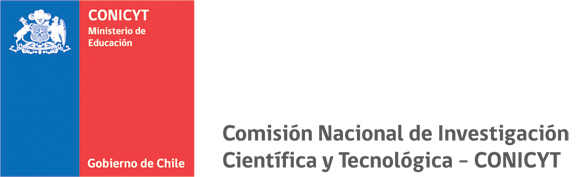 CALL FOR PROPOSALS IN SUPPORT OF INTERNATIONAL NETWORKING BETWEEN RESEARCH CENTRES 2015Application FormGENERAL BACKGROUNDBACKGROUND INFORMATION OF THE NATIONAL CENTRE APPLYINGBRIEF SUMMARY DESCRIPTION OF THE CENTREOBJECTIVES OF the CENTRER&D ACTIVITIES CARRIED OUT BY THE CENTRE AND RESULTS OBTAINED TO DATEINFORMATION ON THE NATIONAL CENTRE’S INTERNATIONAL COLLABORATION EFFORTS AND RESULTS TO DATENETWORK CREATION PROPOSALUse additional sheets if necessary.PROPOSAL OBJECTIVESNETWORKING MODALITIES TO BE EXECUTED AND PROGRAMMING (Gantt chart)In accordance with clauses 9, 10 and 11 of the terms and conditions for this CallJUSTIFICATION OF THE NETWORK CREATION PROPOSAL Demonstrate how the proposal complements existing networking activities undertaken by the national centreEXPECTED RESULTS FROM THE NETWORK CREATION PROPOSALPROPOSED STRATEGY DERIVED FROM THE RESULTSInclude the action initiatives that the centre will carry out with the centre abroad upon completing this project proposal.REQUESTED FUNDINGJUSTIFICATION OF THE REQUESTED FUNDING (use of the resources)Justify the budget presented in accordance with project objectives.OTHER PARTICIPANTS OF THE RESEARCH GROUPOther researchers, undergraduate and graduate students, technical staff and collaboratorsCopy and paste the above table in order to add additional participants in the Project proposal  ADDITIONAL INFORMATIONPlease include any other information that may be considered relevant for your applicationSIGNATURE OF DIRECTOR OF NATIONAL CENTRE APPLYINGSIGNATURE OF THE LEAD RESEARCHER APPLYINGFOLIOREDES15CONICYT use onlyName of applying centreCreation date of the centreMain national sponsoring institution (if applicable)Name of lead researcher in ChileGeneral objectives:Specific objectives:BUDGETARY SUMMARYBUDGETARY SUMMARYBUDGETARY SUMMARYMODALITYBudgetary ItemTotal Cost(CLP$)Total Funding Requested CONICYT (CLP$) Contributions from other sources(CLP$)MODALITY A: SHORT-TERM TRAINING INTERNSHIPS AT RESEARCH CENTRES ABROADTransportation costs000MODALITY A: SHORT-TERM TRAINING INTERNSHIPS AT RESEARCH CENTRES ABROADPer Diem Allowances000MODALITY A: SHORT-TERM TRAINING INTERNSHIPS AT RESEARCH CENTRES ABROADSubtotal (CLP$)000MODALITY B: RESEARCH VISITS IN CHILETransportation costs000MODALITY B: RESEARCH VISITS IN CHILEPer Diem Allowances000MODALITY B: RESEARCH VISITS IN CHILESubtotal (CLP$)000MODALITY C: RESEARCH VISITS ABROADTransportation costs000MODALITY C: RESEARCH VISITS ABROADPer Diem Allowances000MODALITY C: RESEARCH VISITS ABROADSubtotal (CLP$)000MODALITY D: BILATERAL WORKSHOPS OR SEMINARS IN CHILETransportation costs000MODALITY D: BILATERAL WORKSHOPS OR SEMINARS IN CHILEPer Diem Allowances000MODALITY D: BILATERAL WORKSHOPS OR SEMINARS IN CHILEDissemination  and seminars000MODALITY D: BILATERAL WORKSHOPS OR SEMINARS IN CHILESubtotal (CLP$)000MODALITY E: ACCESS TO SCIENTIFIC AND TECHNOLOGICAL EQUIPMENTAccess to equipment000MODALITY E: ACCESS TO SCIENTIFIC AND TECHNOLOGICAL EQUIPMENTSubtotal (CLP$)000TOTAL (CLP$)TOTAL (CLP$)Researcher Surname (Paternal)Researcher Surname (Maternal)Researcher First name(s)Identity documentID CardPassportPlace of workInstitutionPlace of workFacultyPlace of workDepartmentPlace of workCityPlace of workCountryPlace of workTelephonePlace of workEmail addressPlace of workAddressName:Date:Signature and Stamp:Name:Date:Signature: